Please scan this code to share more information about your child or children with us. 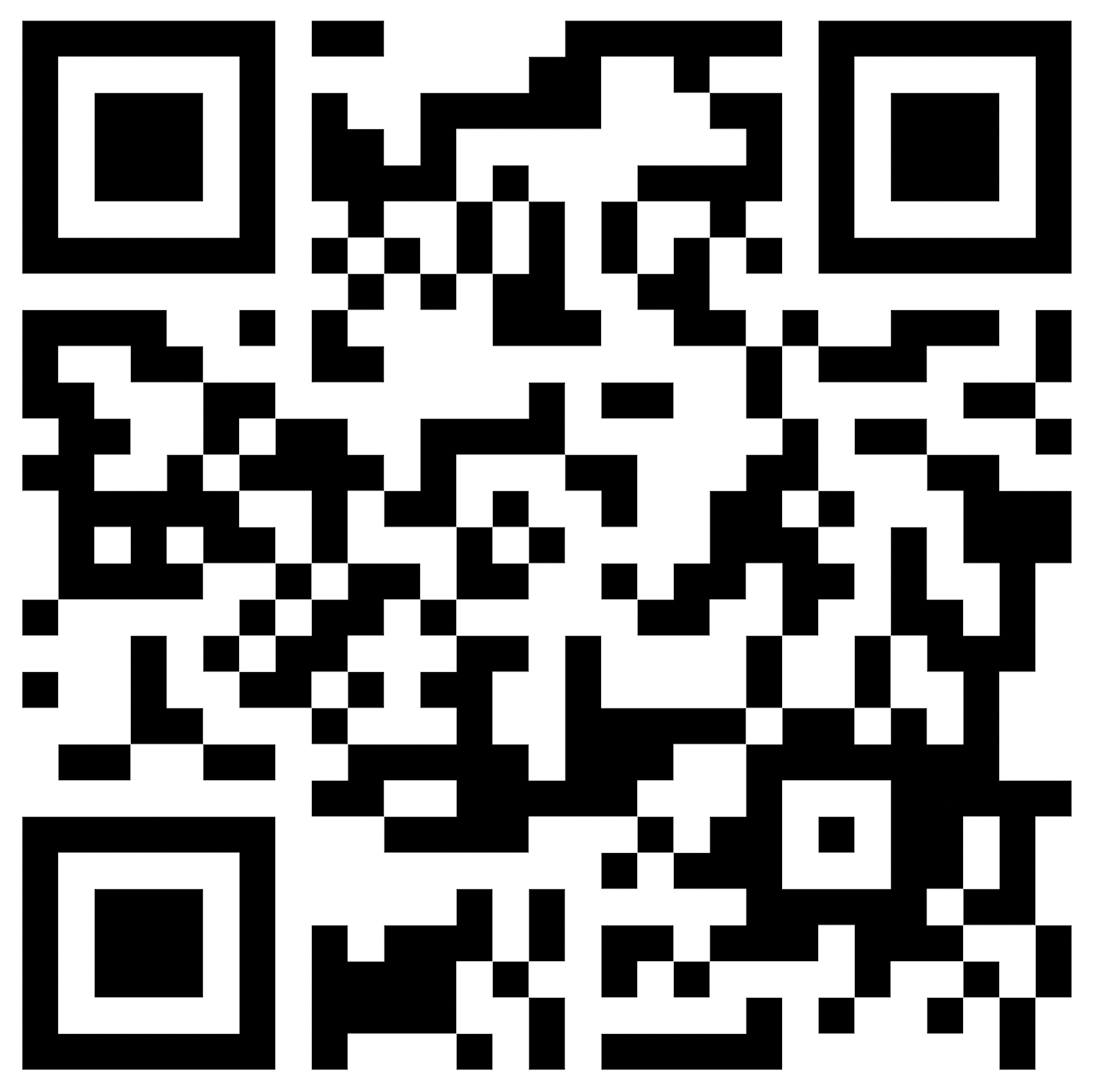 Revised 2-20-24FBMC Youth Calendar of Events January - June 2024FBMC Youth Calendar of Events January - June 2024FBMC Youth Calendar of Events January - June 2024JanuaryJanuary 28, 2024Parent and Youth MeetingBlack History Month Presentation Sign-UpFebruaryFebruary 4, 2024A World Without Black People PresentationLast day to sign up for the Love Day Dance in person. FebruaryFebruary 9, 2024Last day to sign up for the Love Day Dance via text to a youth advisor. FebruaryFebruary 11, 2024 Wear black pride/HBCU/Divine 9 apparel. *Step presentation*FebruaryFebruary 17, 2024      (6pm - 9pm) Love Day Dance(POSTPONED)FebruaryFebruary 18, 2024“Who Am I?” PresentationFebruaryFebruary 25, 2024Culture Print SundayBegin requesting or submitting names of Easter speeches to a youth advisor.MarchMarch 2, 2024  (time TBD)Teen Vibe and Paint (POSTPONED)MarchMarch 6, 2024Last day to sign up for the dance.MarchMarch 9, 2024 Youth Spring Dance (6pm-9pm) wear green MarchMarch 29, 2024   (4pm - 6pm)Easter Egg Hunt MarchMarch 31, 2024Easter SundayAprilApril 20, 2024   (time TBD)Trip to Mary McLeod Bethune Museum in Mayesville, SC AprilApril 2024Festival on the Avenue ParadeMayDate and time TBDTrip to Carowinds (All youth must participate in 1 black history presentation and 2 other events to attend this trip.)JuneJune 9, 2024 Children’s Day Promotion and Graduation Celebration. All youth will receive a special treat in the fellowship hall after church. Youth Advisors’ ContactInformation Bre’Ana Canty (803) 464-2649Gerald Fambro (706) 289-4416Youth Advisors’ ContactInformation Tonya Ivey (803) 795-7770Meagan Ivey(803)795-2442Youth Advisors’ ContactInformation Melissa Ricks (803) 795-9484Ronnie Scott(803) 468-3550